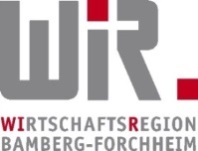 		Heinrichsdamm 196047 Bamberg
Telefon (0951) 50981160Telefax  (0951) 50981165
www.wir-bafo.deinfo@wir-bafo.de24.06.2019Gastro-Online-Check – Bewerbung zur kostenlosen TeilnahmeSehr geehrte Damen und Herren,sicherlich präsentieren auch Sie Ihren Betrieb über einen Internetauftritt oder Social-Media Kanal.Heutzutage nutzt der potentielle Gast das Internet um nach Einkehrmöglichkeiten in einer bestimmten Region zu suchen und sich über Speisekarte, Öffnungszeiten, Räumlichkeiten zum Feiern oder weitere Angebote zu informieren. Das Erscheinungsbild der Homepage entscheidet nicht selten darüber, ob ein Gast Ihr Haus besucht, da über die Online-Darstellung automatisch Rückschlüsse auf Service und Ambiente eines Betriebs gezogen werden.  In Zusammenarbeit mit der CIMA Beratung+Management GmbH bietet die Wirtschaftsregion Bamberg-Forchheim (WiR GmbH.) Gastro-Online-Checks an. Die Kosten für die Online-Checks trägt die WiR GmbH. Im Rahmen der Online-Checks haben Sie die Möglichkeit, Ihren Internetauftritt professionell unter die Lupe nehmen zu lassen. Anhand verschiedener Kriterien wie Auffindbarkeit, rechtskonforme Inhalte (Impressum, Datenschutz), technische Aspekte und Kundenfreundlichkeit durch Bereitstellung wesentlicher Informationen (Kontaktdaten, Leistungen, Termine und Aktionen) wird ein klassisches Stärken-Schwächen Profil erstellt. Nach Abschluss der Analyse erhält jeder Betrieb  eine individuelle Zusammenfassung der Ergebnisse mit Empfehlungen und Optimierungsmöglichkeiten. Die Betriebe werden  nach der Reihenfolge des Eingangs Ihrer Anmeldung berücksichtigt. Die Zusammenfassung der gesamten Ergebnisse der Gastro-Online-Checks sowie weitere nützliche Tipps zum Thema werden anonymisiert bei unserem Thementag Gastgewerbe 2020  präsentiert.Nutzen Sie die kostenlose Möglichkeit Ihren Internetauftritt prüfen zu lassen. Wir freuen uns auf Ihre Anmeldung mit beigefügtem Formular bis spätestens 12. Juli 2019.Für Rückfragen stehen wir gerne zur Verfügung.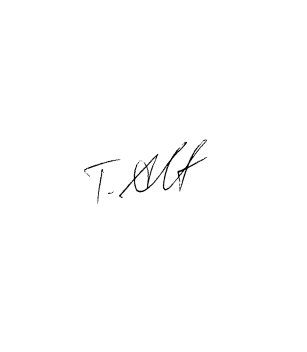 Mit freundlichen Grüßen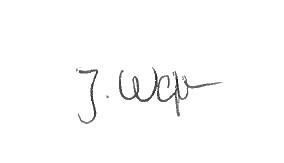 Tobias Alt		     Julia WagnerAnmeldeformular – Gastro-Online-Checks: Fax-Nr. 	0951 / 50 98 11 65E-Mail: 	info@wir-bafo.de Post: 		Regionalmanagement Wirtschaftsregion Bamberg-Forchheim GmbHHeinrichsdamm 1, 96047 BambergHiermit bewerbe ich mich zur kostenlosen Durchführung eines Gastro-Online-Checks. Name des Betriebes:		_________________________________________Ansprechpartner:		_________________________________________Adresse:			_________________________________________Webseite:			_________________________________________Telefon:			_________________________________________E-Mail:				_________________________________________Meldeschluss ist der 12.07.2019. Die Gastro-Online-Checks werden durch Berater der CIMA Beratung+Management GmbH durchgeführt.Durch die Bewerbung entsteht kein Anspruch auf eine kostenfreie Durchführung der Gastro-Online-Checks. Die Auswahl erfolgt nach Reihenfolge des Eingangs der Bewerbung unter Berücksichtigung der verfügbaren Plätze.Durch meine Anmeldung stimme ich zu, dass die Ergebnisse der Gastro-Online-Checks anonymisiert in Auszügen in einer öffentlichen Veranstaltung präsentiert werden.Datenschutzhinweis: Mit der Anmeldung für die Gastro-Online-Checks stimmen Sie den Datenschutz-Richtlinien unter www.wir-bafo.de/de/datenschutz zu. Ihre personenbezogenen Daten und Angaben zur Organisation der Projekt (Terminerinnerung, Weitergabe an Projektpartner) werden elektronisch verarbeitet. Ihre Einwilligung können Sie jederzeit mit Wirkung für die Zukunft durch eine einfache Erklärung, zum Beispiel durch eine Erklärung per E-Mail an info@wir-bafo.de, widerrufen.Datum, Unterschrift:	_________________________________________